        WEST BRANCH AREA SCHOOL DISTRICT 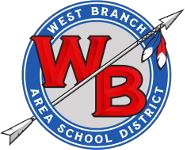                    Conference/Workshop/Visitation                                      Application Name_________________________________________________________Date_________________ Name of Conference/Workshop________________________________________________________ Location_______________________________________________________Date_________________ *Provider of Workshop________________________________________________________________ Check One:                     □ Teacher Requested Professional Activity   □ Administrative Assigned Professional Activity  Professional Growth To Be Gained (Check one):     □ Special Education       □ Classroom Management/Instruction         □ Curriculum  	□ Administrative            □ Assessment and/or PSSA                 	□ Data Interpretation/Analysis  	□ Technology                □ Grants                     	□ Other__________________________ State specific purpose of conference to address professional growth area circled above. _________________________________________________________________________________________________________________                         Upon completion of conference, please submit a copy of the session agenda with your Expense Voucher. _______________________________________________________              Principal/Supervisor Signature                        Date    __________________________________________ 	 Superintendent Signature                                 Date          NOTE:  Application and all registration forms must be completed and attached before submitting to principal for approval.  Forms must be filed before Board meeting agenda deadline. 	               APPENDIX E2 West Branch Area School District  - REVISED:  6/28/22 (SMG) Funding Source:   □  TITLE I   	 	 	 	 □  TITLE II □ GRANT - _______________________ □ OTHER - _______________________ Transportation School Vehicle Used       YES___   NO___ If no, give reason____________________ Personal Vehicle Used    YES___  NO___ Reimbursement (Mileage)    Requested 	         YES___  NO___ Travel Accompaniment Self only __________ Other staff attending same conference: 1.__________ 2.__________3._________    Registration Fee 	    	_______________ Motel_______________      _______________               (# of days x daily rate)  Meals_______________       _______________                   (Approx. # and cost)  Mileage_____________      _______________                     (# of miles x . 0.655)    Materials 	                  _______________ Sub Cost____________      _______________                      (# days x $110.00) Other                                  _______________ TOTAL COST                     _______________  Request for Leave: 	 	 □ Entered into SAMS    	Date: ____________ 